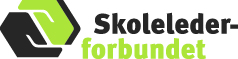 Opplæringslovutvalget 
v/ Cathrine Børnes
sekretariatsleder
Cathrine.Bornes@kd.dep.noOslo, den 28.11.2018 Åremålsstillinger
Vi viser til tidligere kontakt når det gjelder åremålsstillinger. Skolelederforbundet er tilsluttet hovedsammenslutningen YS og organiserer ledere i oppvekstsektoren. Vi har ca. 3900 medlemmer som arbeider i alle tariffområdet (Stat, KS-sektoren, Oslo kommune og privat sektor). Nedenfor vil vi først si litt om det rettslige grunnlaget for tilsetting av rektorer i åremålsstilling, litt om Skolelederforbundets erfaring med åremålstilsettinger og avslutningsvis vår anbefaling i forhold til om adgangen til å tilsette rektorer i åremålsstillinger skal videreføres i den nye loven.Rettslig grunnlag 
Det følger av Arbeidsmiljøloven at fast ansettelse skal være hovedregelen ved tilsettinger, men § 14-10 nr. 1 gir hjemmel for åremålsansettelse av ”øverste leder i virksomheten”. Åremål vil si at en ansettelse gjelder for et begrenset antall år selv om stillingen er permanent og funksjonene tilknyttet denne er av varig karakter. Når åremålet løper ut skal vedkommende som hovedregel fratre stillingen, eventuelt ansettes for en ny periode, eventuelt ansettes fast. Kommuneloven § 24 nr.2 lyder: ”Kommunestyret og fylkestinget kan selv bestemme at ledende administrative stillinger skal besettes på åremål. Slikt åremål skal være på minst seks år”.I 2005 ble § 9-1 i opplæringslova endret slik at «Rektorar kan tilsetjast på åremål.»I Ot.prp. nr. 57 2004-2005 skriver departementet i sine vurderinger i pkt. 9.4 bl.a.:«Som departementet framheva i høringsbrevet, har rektorstillinga ein nøkkelfunksjon i skolen. I opplæringslova § 9-1 er det lovfesta eit krav om at «opplæringa i skolen skal leiast av rektorar». Rektor er pedagogisk, fagleg og administrativ leiar i skolen. Dette inneber eit sjølvstendig ansvar for dei plikter og mål for verksemda som i lov og forskrift er lagde direkte til skolen. Mange skolar har etter kvart fått eit betydeleg tal lærarar og elevar. Rektorar ved slike skolar har eit omfattande leiaransvar for tilsette og elevar, for fagleg innhald, for gjennomføring av kommunal politikk og eit betydeleg budsjett. Dette gjer at rektors ansvar kan samanliknast med ansvaret til dei øvste leiarane av verksemder i mange kommunar og med ansvaret til leiarar av private verksemder. Dei store krava til omstilling som gjer seg gjeldande i skolen no, tilseier også behov for at arbeidsgivarane skal kunne vurdere skifte av rektorar etter kvart som krava om omstilling stiller nye krav til dei som skal sitje i rektorstillingane. Samla tilseier dette at det bør vere same høve til å tilsetje rektorar på åremål som det er for tilsvarande leiarstillingar som hittil er blitt definerte som «øvste leiar» i kommunar og private verksemder.»Erfaring med åremålstilsetting
I tariffområdene Stat, Oslo kommune og privat sektor har vi ikke erfaringer med at rektor/skoleleder tilsettes på åremål.I KS sektoren er det regler i Hovedtariffavtalen vedrørende tilsetiing på åremål. I kapittel 1 fellesbestemmelsene § 2 pkt. 2.4 Åremålsstillinger heter det:«For stillinger der det med hjemmel i arbeidsmiljøloven, kommuneloven eller opplæringsloven tilsettes på åremål, gjelder nedenstående bestemmelser:En åremålsperiode skal være minimum seks år. Arbeidstakere tilsatt i åremålsstilling, skal underrettes om hvorvidt tilsettingen forlenges for en ny åremålsperiode senest ett år før tilsettingsforholdet opphører. Ved forlengelse kan ny åremålsperiode være kortere enn seks år.Retrettstilling
Ved tilsetting i åremålsstilling bør det inngås avtale om retrettstilling ved åremålets utløp. Det skal framgå av arbeidsavtalen hvorvidt arbeidstakeren har krav på retrettstilling.Dersom den tilsatte ved åremålsstillingens utløp har fylt 60 år, har stillingsinnehaveren krav på retrettstilling.I de tilfeller det er knyttet retrettstilling til en åremålstilsetting, skal lønns- og arbeidsvilkår for retrettstillingen avtales så tidlig som mulig.Lønnen i retrettstillingen skal stå i et rimelig forhold til lederstillingens lønn og skal ikke være lavere enn det som er normalt for tilsvarende stillinger i kommunen/fylkeskommunen/virksomheten.Når retrettstilling benyttes og arbeidstaker ved åremålets utløp er fylt 64 år, garanteres arbeidstaker tilsvarende pensjonsgrunnlag som det vedkommende hadde i sin lederstilling ved åremålets utløp.»Skolelederforbundet er kjent med at Akershus fylkeskommune tilsetter rektorer på åremål, men er ikke kjent med at andre fylkeskommuner/kommuner i dag benytter åremålstilsettinger for rektorer.Skolelederforbundet bistår rektorer særlig når en åremålsperiode utløper og det er snakk om å finne en retrettstilling. Dersom rektor har fyllt 60 har vedkommende krav på retrettstilling, dersom rektor ikke har fyllt 60 må det fremgå av den inngåtte arbeidsavtalen at vedkommende skal få en retrettstilling. Vi anbefaler selvsagt våre medlemmer at rett til retrettstilling må inn i avtalen. Ved utløp av åremålet  er det viktig å finne en passende stilling og også få til en god avtale. Dette kan by på problemer. Skolelederforbundet bistår også i saker der åremålsstillinger ikke blir forlenget. Den tilsatte i åremålsstillinger har ikke krav på forlengelse, men det må være en saklig grunn til at åremålet ikke blir forlenget. Uttalelser fra høringsinstansene i forbindelse med lovendringen i 2005 er fortsatt aktuelle, se pkt. 9.3 i ot.prp.57 2004-2005:«Det er reist spørsmål om lengda på åremålsperiodane og om høve til å sitje i stillinga i meir enn éin periode. Likeeins blir det stilt det krav frå arbeidstakarorganisasjonane om rett til retrettstilling som ikkje er ei ordinær lærarstilling. Skoleleiarforbundet uttrykkjer bekymring for at dette kan medføre at arbeidsgivarar sluttar å investere i etter- og vidareutdanning for rektorane.Ei rekkje kommunar (særleg mindre kommunar) hevdar at forslaget vil kunne medverke til enda dårlegare rekruttering til rektorstillingane. I tillegg blir det vist til at forslaget kan vere kostnadsdrivande fordi åremålsstillingar gjerne må lønnast høgare enn faste stillingar på ordinære lønnsvilkår.»Skolelederforbundets anbefalingSkolelederforbundets anbefaling er at adgangen til å tilsette rektorer i åremålsstillinger ikke videreføres i den nye loven. Vi er, slik departementet skrev i sine vurderinger i Ot.prp. 57, også av den oppfatning at rektor har et omfattende lederansvar og at det stilles store krav til rektorer. Vi er ikke enige i at de krav som stilles til skoler når det gjelder omstilling og nye krav gjør at arbeidsgivere skal kunne tilsette rektorer i åremålsstillinger slik at disse kan skiftes ut. Løsningen må slik vi ser det være å tilsette personer med riktig kompetanse, erfaring og motivasjon. Dersom rektorer/skoleledere ikke fungerer i stillingen må man følge de alminnelige stillingsvernreglene i arbeidsmiljøloven.  Skolelederforbundet mener at man må se på de krav som stilles til rektor og så sørge for at rektorer/skoleledere får den støtte og bistand de trenger for å kunne utføre arbeidet. Skoleeiernivået er viktige her. Videre må det vurderes nøye hvilke nye arbeidsoppgaver som skal pålegges skolene. Skolelederforbundet mener også at flere yrkesgrupper må inn i skolen slik at man får gitt elevene det tilbudet de trenger.  Mange steder i landet erfarer man at det er problemer med å rekruttere til rektorstillinger. Dette løses ikke ved tilsetting i åremålsstillinger, men med å gjøre rektorstillinger mer attraktive for potensielle søkere. Det handler om lønn og arbeidsvilkår, men også om bistand og støtte fra skoleeiere i vanskelige saker, mulighet til videreutdanning og utvikling for den enkelte leder.Med vennlig hilsenStig Johannesen			Hilde  Pettersen DriscollForbundsleder				Forhandlingsleder